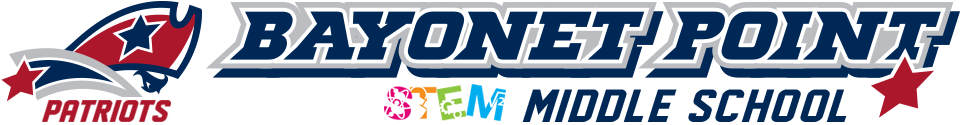 Zoom Etiquette Tips for Students: Please dress appropriately and follow proper hygiene procedures (brush hair and teeth) follow school dress code, including hats and hoodies (pajamas are not appropriate).Find a quiet spot to work free from family distractions.Be prepared with your lesson materials in your work area.Remember that even though you are at home, you are in class, and your teacher is giving valuable instruction.Make sure you are participating; your teachers want to build positive relationships with you and love to see you engaged!Use only your correct first name and last name for your screen name (no gaming names or inappropriate/vulgar names or images-including profanity).Focus on the lesson from your teacher; off topic behavior prevents both you and your peers from learning.Please be patient while waiting for assistance; your teacher is trying to assist multiple students at one time.Remember to use school appropriate language with your teacher and your peers.Keep your speaker on mute unless your teacher gives you permission to turn it off.Utilize the chat box to ask your teacher lesson specific questions at appropriate times (refrain from telling inappropriate jokes or links to other sites).Use your raised hand feature to let your teacher know you need to speak, and wait to be called on.  Once you are called on, unmute your audio and begin speaking.  When you are done speaking, let your teacher know you are done and then mute your speaker again.  Be kind and respectful to one another. 